School of Medicine, Dentistry & Biomedical Sciences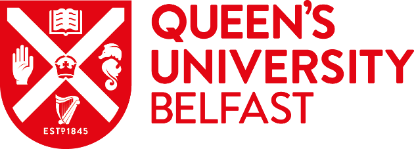 Queen’s University Belfast Whitla Medical Building97 Lisburn RoadBelfast BT9 7BL Tel: 028 9097 2215 Pgoffice.smdb@qub.ac.uk www.qub.ac.ukThe Mathews Family Scholarship – 2024/25Application FormSECTION A:  Personal Information:SECTION B: EligibilityPlease refer to the advertisement for full criteria.  SECTION C:  Please complete the following as fully as possible, in 300 words or fewer. Please clearly state your reasons for wishing to undertake an intercalated degree in no more than 300 words.   Return your completed application to:	pgoffice.smdb@qub.ac.ukDeadline for return:				Wednesday 8 May 2024, 10am The Queen’s University Student Applicant Privacy Policy offers a clear explanation of how we treat your information – how we collect it, process it, and use it. Please be advised that for the purposes of processing your application and administering the Mathews Scholarship, the information you have provided on this application will be shared with the by the School PGT Scholarships Committee.  Full nameApplication Number: Permanent address & postcode1Please confirm you are a current Medical student at QUBYes/No2Which Intercalated Master’s Degree have you applied to?